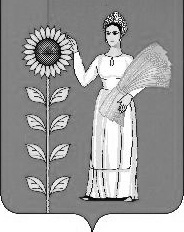 СОВЕТ ДЕПУТАТОВ СЕЛЬСКОГО ПОСЕЛЕНИЯДОБРИНСКИЙ СЕЛЬСОВЕТДобринского муниципального района Липецкой области55-я сессия IV созываРЕШЕНИЕ21.02.2014г. 		п.Добринка 			№ 151-рсОб инициативе объединения сельских поселенийДобринский сельсовет и Сафоновский сельсоветДобринского муниципального района Липецкой областиРассмотрев постановление главы администрации сельского поселения Добринский сельсовет от 21.02.2014г. № 6 «Об инициативе объединения сельских поселений Добринский сельсовет и Сафоновский сельсовет Добринского муниципального района Липецкой области», руководствуясь статьями 13, 28 Федерального Закона №131-ФЗ от 06.10.2003г. «Об общих принципах организации местного самоуправления в Российской Федерации», статьей 10 Устава сельского поселения Добринский сельсовет, учитывая рекомендации публичных слушаний от 19.02.2014г., Совет депутатов сельского поселения Добринский сельсоветРЕШИЛ:1.Выступить с инициативой объединения сельских поселений Добринский сельсовет и Сафоновский сельсовет Добринского муниципального района Липецкой области в новое муниципальное образование – сельское поселение Добринский сельсовет Добринского муниципального района Липецкой области с центром в поселке Добринка в соответствующих границах указанных сельсоветов.2.Направить настоящее решение в Липецкой областной Совет депутатов.3.Настоящее решение вступает в силу со дня его официального обнародования.Председатель Совета депутатовсельского поселенияДобринский сельсовет                                                                               Н.В.Чижов